Publicado en Madrid el 22/03/2022 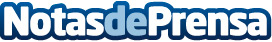 Dos Setenta se convierte en una de las primeros agentes digitalizadores oficiales del Kit DigitalDesde el pasado 15 de marzo las empresas de entre 10 y 49 trabajadores puedan solicitar las ayudas de hasta 12.000 euros tras el acuerdo alcanzado a comienzos de 2021 en el seno de la Unión Europea sobre el destino e importe del Plan Europeo de Recuperación (Next Generation EU)Datos de contacto:Alvaro Peña619133970Nota de prensa publicada en: https://www.notasdeprensa.es/dos-setenta-se-convierte-en-una-de-las Categorias: Nacional Marketing Emprendedores E-Commerce Restauración Digital http://www.notasdeprensa.es